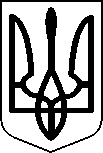 МАЛИНІВСЬКА СЕЛИЩНА РАДА ЧУГУЇВСЬКОГО РАЙОНУ ХАРКІВСЬКОЇ ОБЛАСТІ    II сесія VІІІ скликанняР І Ш Е Н Н Я 24 грудня 2020 року                                                                                   № 77/IIПро приватизацію та умови                       продажу майна комунальної                  власності територіальної громади Малинівської селищної ради                    Чугуївського району Харківської   області - будівлі, яка розташована                за адресою смт Малинівка,                вул. Михайлівська, 73А.  Керуючись п. 4 ст. 11 Закону України «Про приватизацію державного та комунального майна», п.30 ст. 26 Закону України «Про місцеве самоврядування в Україні», «Порядком проведення електронних аукціонів для продажу об’єктів малої приватизації та визначення додаткових умов продажу», затвердженого постановою Кабінету Міністрів України від 10 травня 2018 р. за № 432,               Положенням про порядок здійснення майнових операцій з об'єктами                комунальної власності Малинівської селищної ради Чугуївського району                Харківської області, затвердженим Рішенням сесії Малинівської селищної ради від 25 квітня 2018 року за № 12-VІІІ/VІII, враховуючи протокол аукціонної           комісії від 18.12.2020 № 2, селищна рада: ВИРІШИЛА:Затвердити Перелік об'єктів та майна комунальної власності                      територіальної громади Малинівської селищної ради Чугуївського району             Харківської області, які підлягають приватизації в 2021 році (додається).Затвердити до приватизації шляхом продажу на аукціоні комунальне майно, яке розташоване за адресою: смт Малинівка, вул. Михайлівська, 73А, а саме:  2. Продаж майна на аукціоні провести згідно з чинним законодавством:2.1.  Аукціон без умов методом підвищення ціни:1) стартова ціна продажу об’єкта:  2) крок аукціону – 1% від стартової ціни – 1 105,50 грн.;3) розмір реєстраційного внеску - 0,2 мінімальної заробітної плати станом на 1 січня поточного року (року проведення аукціону); 4) розмір гарантійного внеску – 10% від стартової ціни – 11 055,00 грн.;5) дата проведення аукціону – 30 календарних днів від дня публікації інформаційного повідомлення.3. Встановити стартову ціну з урахуванням зниження стартової ціни та провести аукціон з наступними умовами:3.1. Аукціон із зниженням стартової ціни:1) стартова ціна продажу об’єкта – 50% від стартової ціни на аукціоні без умов:  2) крок аукціону – 1% від стартової ціни в даному аукціоні – 552,75 грн.;3) розмір реєстраційного внеску - 0,2 мінімальної заробітної плати станом на 1 січня поточного року (року проведення аукціону); 4) розмір гарантійного внеску – 10% від стартової ціни в даному аукціоні –                 5 527,50 грн.;5) період між аукціонами - 30 календарних днів за рішенням аукціонної комісії.3.2. Аукціон за методом покрокового зниження стартової ціни та          подальшого подання цінових пропозицій:1) стартова ціна продажу об’єктів – 50% від стартової ціни на аукціоні без умов:  	2) крок аукціону – 1% від стартової ціни в даному аукціоні – 552,75 грн.;3) розмір реєстраційного внеску - 0,2 мінімальної заробітної плати станом на 1 січня поточного року (року проведення аукціону); 4) розмір гарантійного внеску – 10% від стартової ціни в даному аукціоні – 5 527,50 грн.;5) кількість кроків аукціону – 3;	6) період між аукціонами - 30 календарних днів за рішенням аукціонної комісії.4. В разі реєстрації лише одного учасника на аукціоні – Малинівська          селищна рада приймає рішення про приватизацію, шляхом викупу                 безпосередньо таким учасником за запропонованою ним ціною, але не нижче стартової ціни (ст. 15 Закону України «Про приватизацію державного і                 комунального майна»).4. Опублікувати інформаційне повідомлення про проведення аукціону на офіційному сайті Малинівської селищної ради, електронному майданчику                 Е-ТENDER.5. Контроль за виконанням  даного рішення покласти на постійну комісію з питань фінансів, бюджету, планування соціально-економічного розвитку, промисловості, підприємництва, житлово-комунального господарства,  комунальної власності , енергозбереження та транспорту (Алла ГУЛАЙ).Селищний голова					               Микола СЕМЕР’ЯНОВ                                                                ЗАТВЕРДЖЕНО                                                                       Рішення Малинівської селищної ради                                                                        24.12.2020 № 77/IIПЕРЕЛІКоб'єктів та майна комунальної власності територіальної громади                                   Малинівської селищної ради Чугуївського району Харківської області,                        які підлягають приватизації в 2021 роціНазва об'єктуРинкова вартість, грн., без ПДВБудівля110 550,00Назва об'єктуРинкова вартість, грн., без ПДВБудівля110 550,00Назва об'єктуРинкова вартість, грн., без ПДВБудівля55 275,00Назва об'єктуРинкова вартість, грн., без ПДВБудівля55 275,00№ з/пНазва об'єкту, майнаАдреса розміщення об’єкту,         майнаБудівля смт Малинівка,                                   вул. Михайлівська, 73А